OŚWIADCZENIE WYKONAWCY  DOTYCZĄCE PRZESŁANEK WYKLUCZENIA Z POSTĘPOWANIA ORAZ SPEŁNIANIA WARUNKÓW UDZIAŁU W POSTĘPOWANIUPODMIOT W IMIENIU KTÓREGO SKŁADANE JEST OŚWIADCZENIE:   Wykonawca, w tym wykonawca wspólnie ubiegający się o udzielenie zamówienia   Podmiot udostępniający zasoby……………………………………………………………………………………………………………………………………………………………………..(pełna nazwa/firma, adres, w zależności od podmiotu: NIP/PESEL, KRS/CEiDG)reprezentowany przez:………………………………………………………(imię, nazwisko, stanowisko/podstawa do reprezentacji)Oświadczenie składane na podstawie art. 273 ust. 1 pkt 2 ustawy z dnia 11 września 2019 r. Prawo zamówień publicznych (Dz. U. z 2021 r. poz. 1129) 
 DOTYCZĄCE WARUNKÓW UDZIAŁU W POSTĘPOWANIUNa potrzeby postępowania o udzielenie zamówienia publicznego, którego przedmiotem jest zarządzanie i sprawowanie nadzoru inwestorskiego dla inwestycji: Przebudowa i rozbudowa oczyszczalni ścieków w miejscowości Sucha Wielka, oświadczam że:Informacja o spełnianiu warunków udziału w postępowaniu: Oświadczam, że podmiot, w imieniu którego składane jest oświadczenie spełnia warunki udziału w postępowaniu określone przez Zamawiającego w zakresie opisanym w Rozdziale ……………………………………………………………..…..… SWZ IDW. Informacja w związku z poleganiem wykonawcy na zasobach innych podmiotów: Oświadczam, że wykonawca, w imieniu którego składane jest oświadczenie, w celu wykazania warunków udziału w postępowaniu polega na zasobach następującego/ych podmiotu/ów: W zakresie warunku określonego w rozdziale ………………... SWZ IDW polega na zasobach ………………………………………… (wskazanie podmiotu/ów udostępniającego zasoby) Oświadczenie dotyczące podanych informacji: Oświadczam, że wszystkie informacje podane w powyższych oświadczeniach są aktualne i zgodne z prawdą.Oświadczenie składane na podstawie art. 273 ust. 1 pkt 1 ustawy z dnia 11 września 2019 r. Prawo zamówień publicznych (Dz. U. z 2021 r. poz. 1129)  DOTYCZĄCE PRZESŁANEK WYKLUCZENIA Z POSTĘPOWANIANa potrzeby postępowania o udzielenie zamówienia publicznego, którego przedmiotem jest zarządzanie i sprawowanie nadzoru inwestorskiego dla inwestycji: Przebudowa i rozbudowa oczyszczalni ścieków w miejscowości Sucha Wielka, oświadczam że:Oświadczenie: Oświadczam, że podmiot, w imieniu którego składane jest oświadczenie:   nie podlega wykluczeniu z postępowania na podstawie art. 108 ust. 1 ustawy Pzp;   podlega wykluczeniu z postępowania na podstawie art. 108 ust. 1 ustawy Pzp2.   nie podlega wykluczeniu z postępowania na podstawie art. 109 ust. 1 pkt 4 ustawy Pzp;   podlega wykluczeniu z postępowania na podstawie art. 109 ust. 1 pkt 4  ustawy Pzp2.   nie podlega wykluczeniu z postępowania na podstawie art. 109 ust. 1 pkt 5 ustawy Pzp;   podlega wykluczeniu z postępowania na podstawie art. 109 ust. 1 pkt 5  ustawy Pzp2.   nie podlega wykluczeniu z postępowania na podstawie art. 109 ust. 1 pkt 7 ustawy Pzp;   podlega wykluczeniu z postępowania na podstawie art. 109 ust. 1 pkt 7 ustawy Pzp2.   nie podlega wykluczeniu z postępowania na podstawie art. 109 ust. 1 pkt 8 ustawy Pzp;   podlega wykluczeniu z postępowania na podstawie art. 109 ust. 1 pkt 8 ustawy Pzp2.   nie podlega wykluczeniu z postępowania na podstawie art. 109 ust. 1 pkt 10 ustawy Pzp;   podlega wykluczeniu z postępowania na podstawie art. 109 ust. 1 pkt 10 ustawy Pzp2. Jeżeli podmiot, w imieniu którego składane jest oświadczenie podlega wykluczeniu (sekcja wypełniana jedynie w przypadku, gdy odpowiedź w sekcji 1 brzmi TAK): Oświadczam, że podmiot, w imieniu którego składane jest oświadczenie podlega wykluczeniu z postępowania na podstawie art. …………………… ustawy Pzp (podać mającą zastosowanie podstawę wykluczenia). Jednocześnie oświadczam, że na podstawie art. 110 ust. 2 ustawy Pzp podmiot, w imieniu, którego składane jest oświadczenie podjął następujące środki naprawcze: …………………………………………………………………………OŚWIADCZAM, ŻE PODMIOT W IMIENIU KTÓREGO SKŁADANE JEST OŚWIADCZENIE:Nie jest wymieniony w wykazach określonych w rozporządzeniu 765/2006 i rozporządzeniu 269/2014 oraz nie jest wpisany na listę na podstawie decyzji w sprawie wpisu na listę rozstrzygającej o zastosowaniu środka, o którym mowa w art. 1 pkt 3 ustawy o szczególnych rozwiązaniach w zakresie przeciwdziałania wspieraniu agresji na Ukrainę oraz służących ochronie bezpieczeństwa narodowego;którego beneficjentem rzeczywistym w rozumieniu ustawy z dnia 1 marca 2018 r. o przeciwdziałaniu praniu pieniędzy oraz finansowaniu terroryzmu (Dz. U. z 2022 r. poz. 593 i 655) nie jest osoba wymieniona w wykazach określonych w rozporządzeniu 765/2006 i rozporządzeniu 269/2014 albo wpisana na listę lub będąca takim beneficjentem rzeczywistym od dnia 24 lutego 2022 r., o ile została wpisana na listę na podstawie decyzji w sprawie wpisu na listę rozstrzygającej o zastosowaniu środka, o którym mowa w art. 1 pkt 3 ww ustawy;którego jednostką dominującą w rozumieniu art. 3 ust. 1 pkt 37 ustawy z dnia 29 września 1994 r. o rachunkowości (Dz. U. z 2021 r. poz. 217, 2105 i 2106) nie jest podmiot wymieniony w wykazach określonych w rozporządzeniu 765/2006 i rozporządzeniu 269/2014 albo wpisany na listę lub będący taką jednostką dominującą od dnia 24 lutego 2022 r., o ile został wpisany na listę na podstawie decyzji w sprawie wpisu na listę rozstrzygającej o zastosowaniu środka, o którym mowa w art. 1 pkt 3.Oświadczenie dotyczące podanych informacji: Oświadczam, że wszystkie informacje podane w powyższych oświadczeniach są aktualne i zgodne z prawdą.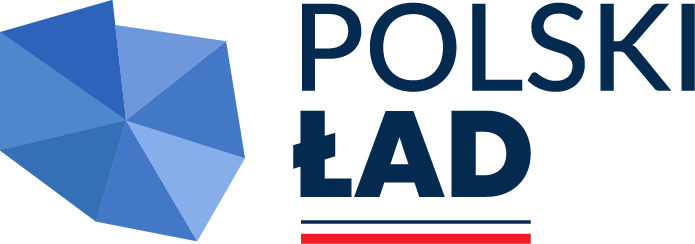 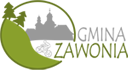 Realizacja inwestycji finansowana będzie ze środków Rządowego Funduszu Inwestycji Lokalnych oraz Programu Rządowego Fundusz POLSKI ŁAD: Program Inwestycji StrategicznychRealizacja inwestycji finansowana będzie ze środków Rządowego Funduszu Inwestycji Lokalnych oraz Programu Rządowego Fundusz POLSKI ŁAD: Program Inwestycji StrategicznychGmina Zawoniaul. Trzebnicka 11, 55-106 ZawoniaNIP: 915 16 03 787 REGON: 931934905Platforma: https://platformazakupowa.pl/pn/zawonia    Strona internetowa postepowania: : https://platformazakupowa.pl/pn/zawonia    